	проект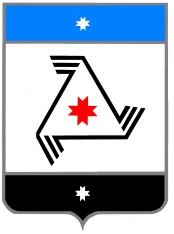 	Р Е Ш Е Н И Е	 Совет  депутатовмуниципального образования «Балезинский район»«Балезино ёрос» муниципал кылдытэтысь депутатъёслэн  КенешсыОб объявлении конкурса по отбору кандидатур на должность Главы муниципального  образования «Балезинский район»«__» __________  2017 годаВ соответствии с Федеральным законом от 06.10.2003 года № 131-ФЗ «Об общих принципах организации местного самоуправления в Российской Федерации», Уставом муниципального образования «Балезинский район», Совет депутатов муниципального образования «Балезинский район» РЕШИЛ:1. Объявить конкурс по отбору кандидатур на должность Главы муниципального образования «Балезинский район».2. Конкурс по отбору кандидатур на  должность  Главы муниципального образования «Балезинский район» провести в соответствии с Положением  о порядке проведения конкурса по отбору кандидатур на должность Главы муниципального образования «Балезинский район», утвержденного решением Совета депутатов муниципального образования «Балезинский район» от  14.07.2017 г. № 12-94.3.Требования, предъявляемые кандидату на замещение должности Главы муниципального образования:1) высшее образование;2) стаж муниципальной службы на высших и главных должностях муниципальной службы или должностях государственной гражданской службы категории "руководители" не менее двух лет или стаж работы на руководящих должностях не менее пяти лет. 3)знание Конституции Российской Федерации, №131-ФЗ «Об общих принципах организации местного самоуправления в Российской Федерации», №273-ФЗ «О противодействии коррупции», Конституции Удмуртской Республики, Закона Удмуртской Республики № 42-РЗ «О местном самоуправлении в Удмуртской Республике.4)обладать навыками: оперативного принятия и реализации управленческих решений; организации и обеспечения выполнения задач; ведения деловых переговоров; публичного выступления, организации работы по эффективному взаимодействию с государственными органами; квалифицированного и эффективного планирования служебного времени; систематизации информации; анализа и прогнозирования последствий принимаемых решений; работы со служебными документами; владения компьютерной и другой оргтехникой; адаптации к новой ситуации и принятия новых подходов в решении поставленных задач; делегирования полномочий подчиненным; стимулирования достижения результатов; практического применения нормативных правовых актов.  4. Порядок проведения конкурса: Конкурс комиссией проводится с приглашением кандидатов. Комиссия оценивает кандидатов на основании представленных ими документов и результатов собеседования. В ходе собеседования кандидат в письменном виде (не более 5 листов машинописного текста) и устно в течение 10 - 15 минут представляет программу (концепцию) развития муниципального образования «Балезинский район» либо программу действий в качестве Главы муниципального образования «Балезинский район», после чего отвечает на вопросы членов комиссии.Результаты конкурса рассматриваются на закрытом заседании комиссии в течение двух рабочих дней со дня проведения собеседования.Определение результатов конкурса осуществляется путем проведения открытого поименного голосования членов комиссии по каждому кандидату. Комиссией определяются не менее двух кандидатов, показавших наилучшие результаты.О результатах конкурса кандидаты информируются в письменной форме не позднее чем через два рабочих дня со дня принятия комиссией решения о результатах конкурса. 5. Перечень документов, необходимых для участия в конкурсе:1) личное заявление по форме согласно приложению 1;2) анкету по форме согласно приложению 2;3) фотографии 4 x 6 (2 шт.);4) заполненную и собственноручно подписанную автобиографию;5) копию и оригинал паспорта гражданина Российской Федерации;6) документы, подтверждающие образование, стаж работы и квалификацию:а) копию трудовой книжки или иные документы, подтверждающие трудовую (служебную) деятельность гражданина;б) копии документов об образовании, а также по желанию гражданина - о дополнительном профессиональном образовании, о присвоении ученой степени, ученого звания, заверенные нотариально или кадровыми службами по месту работы (службы);7) справку о наличии (отсутствии) судимости, выданную в порядке, установленном законодательством Российской Федерации; В случае отсутствия возможности своевременного представления справки о наличии (отсутствии) судимости допускается представление копии расписки о приеме уполномоченным органом заявления о выдаче указанной справки.При этом справка о наличии (отсутствии) судимости должна быть представлена в комиссию не позднее дня, предшествующего дню проведения конкурса.8) документы, подтверждающие направление Главе Удмуртской Республики сведений о своих доходах, расходах, об имуществе и обязательствах имущественного характера, а также о доходах, расходах, об имуществе и обязательствах имущественного характера своих супруг (супругов) и несовершеннолетних детей в порядке, предусмотренном Законом Удмуртской Республики  от 19 июня 2017 года № 37-РЗ «О порядке представления гражданами, претендующими на замещение муниципальной должности, и лицами, замещающими муниципальные должности, сведений о своих доходах, расходах, об имуществе и обязательствах имущественного характера, а также о доходах, расходах, об имуществе и обязательствах имущественного характера своих супруг (супругов) и несовершеннолетних детей, порядке проверки достоверности и полноты указанных сведений»;9) письменное согласие на обработку своих персональных данных;         10) программу (концепцию) развития муниципального образования «Балезинский район» либо программу действий в качестве Главы муниципального образования «Балезинский район».6. Определить:Дату проведения конкурса – 12 сентября 2017 годаМесто проведения конкурса – пос. Балезино, ул. Кирова, 2. Администрация района, конференц-залНачало проведения конкурса – с 10.00 час. 7. Прием документов для участия в конкурсе осуществляется в период с 01 августа по 01 сентября 2017 года в рабочие дни с 8.00 час. до 16.00 час. по адресу пос. Балезино,  ул. Кирова, 2,  Администрация района, кабинет № 31, телефон: 8 (34166) 5-22-63.8. Утвердить условия контракта с Главой муниципального  образования «Балезинский район» (приложение 3).9. Опубликовать настоящее решение в районной газете «Вперед».           10. Контроль за исполнением  настоящего решения возложить на Председателя конкурсной комиссии.     Председатель Совета депутатов     МО «Балезинский район»                                                                                         Н.В. БабинцевПриложение 1к решениюоб объявлении конкурса по отборукандидатов на должность Главымуниципального образования«Балезинский район»                                                      В конкурсную комиссию                                 заявление    Я, ___________________________________________________________________,                         (фамилия, имя, отчество)желаю  принять  участие  в конкурсе по отбору кандидатов на должность главымуниципального образования «Балезинский район».    Настоящим подтверждаю,  что я являюсь гражданином Российской Федерации, дееспособен,  не имею ограничений пассивного избирательного права для избрания выборным должностным лицом местного самоуправления,  сведения,  содержащиеся  в документах, представляемых мной для участия в данном  конкурсе, соответствуют действительности, а сами документы не являются подложными.    В  случае избрания Главой муниципального образования «Балезинский район»обязуюсь  в  пятидневный  срок    сложить  с  себя обязанности,  несовместимые  со  статусом  Главы муниципального и представить в Совет депутатов муниципального образования «Балезинский район» копию   приказа   (иного   документа),подтверждающего это.    Достоверность  сведений, изложенных в настоящем заявлении, подтверждаю,даю согласие на их проверку.    ____________ (дата)                         _________________ (подпись)     Перечень документов, прилагаемых к заявлению:    1. __________________________________________    2. __________________________________________    ...Приложение 2к решениюоб объявлении конкурса по отборукандидатов на должность Главымуниципального образования«Балезинский район»                                  АНКЕТА                       (заполняется собственноручно)                                                                                                               ┌─────────────┐1. Фамилия __________________________________________       │                                    │                                                                                                               │  Место для                 │   Имя ______________________________________________        │ фотографии               │                                                                                                               │(4 см x 6 см)                │   Отчество _________________________________________          │                                    │                                                                                                               └─────────────┘14.  Выполняемая  работа  с  начала  трудовой деятельности (включая учебу ввысших   и   средних   учебных   заведениях,   военную  службу,  работу  посовместительству, предпринимательскую деятельность и т.п.) <*>.15.  Ваши  родственники:  жена  (муж),  в  том  числе  бывшие,  отец, мать,усыновители,  усыновленные, полнородные и неполнородные (имеющие общих отцаили мать) братья и сестры, дети <**>.16.   Имеются   ли   у  Вас  близкие  родственники,  постоянно  проживающие(проживавшие)  за  границей (в том числе в связи с работой либо обучением).Укажите  фамилию,  имя,  отчество,  степень  родства,  период проживания заграницей: _______________________________________________________________________________________________________________________________________________________________________________________________________________________17.  Места  Вашего  проживания  (в  случае  переездов  -  адреса  в  другихреспубликах, краях, областях).18.  Дополнительные  сведения:  государственные награды, участие в выборныхпредставительных  органах,  а  также  другая  информация,  которую  желаетесообщить о себе: ___________________________________________________________________________________________________________________________________________________________________________________________________________________________________________________________________________________________19. С обязательствами по соблюдению законодательства Российской Федерации огосударственной тайне ознакомлен(а).20.  Мне известно, что заведомо ложные сведения, сообщенные в анкете, могутповлечь отказ в участии в конкурсе.21.  На  проведение  в  отношении  меня  проверочных  мероприятий  органамиФедеральной службы безопасности Российской Федерации согласен(на)."___" ______________ 20__ г.         Подпись ______________________________                                Фотография и сведения, изложенные в анкете,                                соответствуют представленным документам.М.П.__________________                   ______________________________________    (подпись)                             (инициалы, фамилия члена комиссии                                            )"___" ______________ 20__ г.    Пояснение.  В случае отсутствия места для полного ответа прикладываютсядополнительные  листы с указанием соответствующих пунктов. После заполненияони заверяются в порядке, установленном для заверения анкеты.    --------------------------------    <*>  Военную  службу  записывать с указанием должности, номера воинскойчасти   и  места  ее  дислокации  (населенный  пункт,  область).  В  случаеосуществления  предпринимательской  деятельности,  частной  практики и т.п.необходимо  указать  номер патента (договора, лицензии), место регистрации.Наименование   организации  пишется  полностью  с  указанием  ведомственнойпринадлежности,  страны  регистрации  (в  случае  работы  в  иностранных  исмешанных фирмах или их представительствах).    <**>  Если  родственники изменяли фамилию, имя, отчество, то необходимоуказать их прежние фамилию, имя, отчество.    <***>   Если  родственники  проживали  на  территории  одного  субъектаРоссийской  Федерации,  сведения  о  том,  откуда  и  когда они прибыли, не указываются.Приложение 3к решениюоб объявлении конкурса по отборукандидатов на должность Главымуниципального образования«Балезинский район»проектСРОЧНЫЙ КОНТРАКТ с Главой муниципального образования «Балезинский район»п. Балезино                                                                                                 «___» _________  2017 годаСовет депутатов муниципального образования «Балезинский район» именуемый в дальнейшем «Совет депутатов» в лице Председателя Совета депутатов Бабинцева Николая Вячеславовича, действующего на основании Устава муниципального образования «Балезинский район» и гражданин Ф.И.О___________________________________, именуемый в дальнейшем «Глава муниципального образования», заключили настоящий контракт о нижеследующем:Статья 1. Общие положения___________________________________________________ вступает в должность Главы муниципального образования «Балезинский район».Настоящий контракт заключается «____» ________ 2017 года на 5 (пять) лет. Контракт, может быть, расторгнут в связи с изменением законодательства, регулирующего рассматриваемые правоотношения.               Полномочия Главы муниципального образования  прекращаются с момента вступления в силу решения Совета депутатов об избрании нового Главы муниципального образования, за исключением случаев досрочного прекращения полномочий Главы муниципального образования.Полномочия Главы муниципального образования прекращаются досрочно по основаниям, установленным Уставом муниципального образования «Балезинский район», а также по основаниям, установленным законодательством Российской Федерации и законодательством Удмуртской Республики.1.3.Обстоятельства (причина) заключения  контракта с Главой:- статья 34 Федерального закона от 6 октября 2003 года № 131-ФЗ «Об общих принципах организации местного самоуправления в Российской Федерации»;- статья 3.2 Закона Удмуртской Республики  от 13 июля 2005 года № 42-РЗ «О местном самоуправлении в Удмуртской Республике»;-  статья 28  Устава муниципального образования «Балезинский район»;- решение Совета депутатов муниципального образования «Балезинский район»  от «___» ___________ 2017 года № ____ «Об избрании Главы муниципального образования «Балезинский район». 1.4. Место работы - административное здание, расположенное по адресу: Удмуртская Республика, п. Балезино, ул. Кирова, д.21.5. Глава муниципального образования исполняет свои полномочия на постоянной основе.1.6. Глава муниципального образования подконтролен и подотчетен населению и Совету депутатов муниципального образования «Балезинский район».Статья 2. Компетенция (полномочия) и порядок досрочного прекращения полномочий Главы муниципального образования.2.1. Глава муниципального образования является высшим должностным лицом муниципального района и наделяется Уставом муниципального образования «Балезинский район» собственными полномочиями по решению вопросов местного значения, возглавляет Администрацию района и исполняет полномочия главы Администрации района на принципах единоначалия.2.2. Глава муниципального образования самостоятельно решает все вопросы деятельности Администрации, за исключением вопросов, отнесенных законодательством и Уставом муниципального образования к полномочиям иных органов муниципального образования.2.3. Глава муниципального образования как высшее должностное лицо муниципального образования:         2.3.1.представляет муниципальный район в отношениях с органами местного самоуправления других муниципальных образований, органами государственной власти, гражданами и организациями, без доверенности действует от имени муниципального образования;2.3.2. подписывает и обнародует в порядке, установленном Уставом МО «Балезинский район» решения  Совета депутатов, имеющие нормативный характер;2.3.3. вправе требовать созыва внеочередной сессии (заседания)  Совета депутатов и рассмотрения его предложений (проектов решений) в первоочередном порядке;2.3.4.принимает меры по обеспечению и защите интересов муниципального района в судах, а также соответствующих органах государственной власти и органах местного самоуправления;2.3.5.в соответствии с законодательством и Уставом МО «Балезинский район» обеспечивает осуществление органами местного самоуправления муниципального района полномочий по решению вопросов местного значения и отдельных государственных полномочий, переданных органам местного самоуправления федеральными законами и законами Удмуртской Республики;2.3.6. издает постановления и распоряжения;2.3.7.обладает правом правотворческой инициативы в Совете депутатов, участвует в работе Совета депутатов в порядке, предусмотренном Регламентом Совета депутатов.2.4. Глава муниципального образования, возглавляет Администрацию района и исполняет полномочия главы Администрации района: 2.4.1.возглавляет Администрацию района на принципах единоначалия, руководит деятельностью Администрации района;2.4.2.представляет Администрацию района в отношениях с населением, органами государственной власти, органами местного самоуправления их должностными лицами, общественными объединениями, предприятиями, учреждениями, организациями, органами территориального общественного самоуправления, обеспечивает защиту интересов Администрации района в судебных органах и органах государственной власти, органах местного самоуправления;2.4.3.организует осуществление Администрацией района полномочий по решению вопросов местного значения и отдельных государственных полномочий, переданных органам местного самоуправления федеральными законами и законами Удмуртской Республики, несёт ответственность перед населением и Районным Советом депутатов за деятельность Администрации района в порядке, предусмотренном настоящим Уставом;  2.4.4.представляет Совету депутатов ежегодный отчёт о результатах деятельности Администрации района, в том числе о решении вопросов, поставленных Советом депутатов, информирует Совет депутатов о текущей деятельности Администрации района; 2.4.5.заключает от имени Администрации района договоры и соглашения в пределах компетенции, установленной Уставом;2.4.6.разрабатывает и представляет на утверждение Совета депутатов структуру Администрации района, формирует штат Администрации района в пределах утвержденных в местном бюджете средств на ее содержание;2.4.7.утверждает Положение об Аппарате Главы муниципального образования, Совета депутатов и Администрации района, положения об иных структурных подразделениях (органах) Администрации района, утверждает штатное расписание Администрации района;2.4.8. назначает на должность и освобождает от должности первого заместителя, заместителей главы Администрации района, руководителей структурных подразделений (органов) Администрации района, иных работников Администрации района, в соответствии с законодательством применяет к ним меры поощрения и налагает на них взыскания;2.4.9. издает постановления и распоряжения Администрации района;2.4.10. утверждает должностные инструкции работников Администрации района;2.4.11.организует исполнение местного бюджета в соответствии с Бюджетным кодексом Российской Федерации, настоящим Уставом и Положением о бюджетном процессе в муниципальном районе;2.4.12. отменяет приказы и распоряжения руководителей структурных подразделений (органов) Администрации района, противоречащие законодательству Российской Федерации, законодательству Удмуртской Республики, настоящему Уставу, решениям Совета депутатов, постановлениям и распоряжениям Главы муниципального образования, постановлениям и распоряжениям Администрации района;2.4.13. представляет на утверждение Совета депутатов проект местного бюджета, проекты решений о внесении изменений в местный бюджет, проекты планов и программ социально-экономического развития муниципального района, а также отчёты об их исполнении, проекты решений Совета депутатов об установлении, изменении и отмене местных налогов и сборов;2.4.14. в соответствии с законодательством Российской Федерации представляет на рассмотрение Совета депутатов проекты решений Совета депутатов о регулировании тарифов на подключение к системе коммунальной инфраструктуры, тарифов организаций коммунального комплекса на подключение, надбавок к тарифам на товары и услуги организаций коммунального комплекса, надбавок к ценам (тарифам) для потребителей (за исключением тарифов и надбавок в сфере электроснабжения), проекты решений Совета депутатов об установлении тарифов на услуги, предоставляемые муниципальными предприятиями и учреждениями, и работы, выполняемые муниципальными предприятиями и учреждениями;2.4.15. утверждает уставы муниципальных предприятий и учреждений, согласовывает назначение на должность и освобождение от должности руководителей муниципальных предприятий и учреждений,  заслушивает отчёты об их деятельности;2.4.16. в соответствии с законодательством открывает и закрывает счета Администрации района, является распорядителем по этим счетам;2.4.17.осуществляет руководство гражданской обороной на территории муниципального района;2.4.18.организует приём населения, рассмотрение предложений, заявлений, жалоб, принимает по ним соответствующие решения;            2.4.19.осуществляет иные полномочия в соответствии с законодательством Российской Федерации, законодательством Удмуртской Республики, Уставом муниципального образования «Балезинский  район».2.5. Полномочия Главы муниципального образования, осуществляемые на основании настоящего контракта, прекращаются досрочно в случаях, указанных в статье 28 Устава муниципального образования «Балезинский район».Статья 3. Права и обязанности Главы муниципального образования.3.1. Глава муниципального образования имеет право на:          3.1.1. ознакомление с документами, устанавливающими его права и обязанности по замещаемой должности, критериями оценки качества исполнения должностных обязанностей;         3.1.2.обеспечение организационно-технических условий, необходимых для исполнения должностных обязанностей;         3.1.3.денежное содержание и другие выплаты в соответствии с трудовым законодательством и настоящим контрактом;         3.1.4.отдых, обеспечиваемый установлением нормальной продолжительности рабочего времени, предоставлением еженедельных выходных дней, нерабочих праздничных дней, ежегодного оплачиваемого отпуска в соответствии с трудовым законодательством;         3.1.5.получение в установленном порядке информации и материалов, необходимых для исполнения должностных обязанностей, а также на внесение предложений о совершенствовании деятельности органа местного самоуправления, избирательной комиссии муниципального образования;         3.1.6.получение дополнительного профессионального образования в соответствии с муниципальным правовым актом за счет средств местного бюджета;          3.1.7.защиту своих персональных данных;         3.1.8.ознакомление со всеми материалами своего личного дела, с отзывами о профессиональной деятельности и другими документами до внесения их в его личное дело, а также на приобщение к личному делу его письменных объяснений;3.1.9. право создавать профессиональные союзы, для защиты своих прав, социально-экономических и профессиональных интересов;3.1.10. защиту своих прав и законных интересов, включая обжалование в суд.          3.1.11.пенсионное обеспечение в соответствии с законодательством Российской Федерации и Удмуртской Республики;3.1.12.обязательное социальное страхование в соответствии с Трудовым кодексом Российской Федерации и иными федеральными законами.3.2. Глава муниципального образования обязан:3.2.1. при исполнении должностных обязанностей соблюдать Конституцию Российской Федерации, федеральные конституционные законы, федеральные законы, иные нормативные правовые акты Российской Федерации, Конституцию Удмуртской Республики, законы Удмуртской Республики и иные нормативные правовые акты Удмуртской Республики, Устав муниципального образования и иные муниципальные правовые акты и обеспечивать их исполнение, при исполнении должностных обязанностей соблюдать настоящий контракт;3.2.2.соблюдать установленные в Администрации правила внутреннего трудового распорядка, порядок работы со служебной информацией, правила техники безопасности и охраны труда;3.2.3.добросовестно исполнять свои должностные обязанности, обеспечивать надлежащее и эффективное решение вопросов, входящих в компетенцию Администрации и главы муниципального образования, и осуществлять иные полномочия, отнесенные законодательством, Уставом муниципального образования и настоящим контрактом к его компетенции;3.2.4.поддерживать уровень квалификации, необходимый для надлежащего исполнения должностных обязанностей;3.2.5. предоставлять Совету депутатов ежегодные отчеты о результатах деятельности Администрации района, в том числе о решении вопросов, поставленных Советом депутатов.3.2.6. соблюдать при исполнении должностных обязанностей права и законные интересы граждан и организаций, своевременно рассматривать обращения граждан, государственных органов, органов местного самоуправления, организаций, принимать по ним решения в порядке, установленном законодательством; 3.2.7. не разглашать сведения, составляющие государственную и иную охраняемую федеральными законами тайну, а также сведения, ставшие ему известными в связи с исполнением должностных обязанностей, в том числе сведения, касающиеся частной жизни и здоровья граждан или затрагивающие их честь и достоинство;3.2.8.представлять отчетность о работе Администрации в порядке и сроки, установленные законодательством Российской Федерации, законодательством Удмуртской Республики, Уставом муниципального образования и иными нормативными правовыми актами муниципального образования;3.2.9.представлять в установленном порядке предусмотренные законодательством Российской Федерации сведения о себе и членах своей семьи, а также сведения о своих доходах, расходах, об имуществе и обязательствах имущественного характера, а также сведения о доходах, расходах, об имуществе и обязательствах имущественного характера членов своей семьи;3.2.15. сообщать председателю  Совета депутатов о выходе из гражданства Российской Федерации в день выхода из гражданства Российской Федерации или о приобретении гражданства иностранного государства в день приобретения гражданства иностранного государства;3.3. Глава муниципального образования должен соблюдать ограничения, запреты, исполнять обязанности, которые установлены Федеральным законом от 25 декабря 2008 года « 273-ФЗ «О противодействии коррупции», Федеральным законом от 3 декабря 2012 года № 230-ФЗ «О контроле за соответствием расходов лиц, замещающих государственные должности, и иных лиц их доходам», Федеральным законом от 7 мая 2013 года № 79-ФЗ «О запрете отдельным категориям лиц открывать и иметь счета (вклады), хранить наличные денежные средства и ценности в иностранных банках, расположенных за пределами территории Российской Федерации, владеть и (или) пользоваться иностранными финансовыми инструментами».3.3.1.Гражданин после увольнения с должности Главы муниципального образования не вправе разглашать или использовать в интересах организаций либо физических лиц сведения конфиденциального характера или служебную информацию, ставшие ему известными в связи с исполнением должностных обязанностей.3.4. Права и обязанности Главы муниципального образования  при осуществлении Администрацией в порядке, предусмотренном законодательством Российской Федерации и законодательством Удмуртской Республики, отдельных государственных полномочий:3.4.1. обязанности Главы муниципального образования в части, касающейся осуществления отдельных государственных полномочий:1) организовывать и обеспечивать осуществление отдельных государственных полномочий Администрацией муниципального образования и ее структурными подразделениями (органами);2) обеспечивать сохранность и целевое использование предоставленных на осуществление отдельных государственных полномочий материальных ресурсов и финансовых средств;3) обеспечить возврат материальных ресурсов и неиспользованных финансовых средств при прекращении осуществления отдельных государственных полномочий;4) в пределах своих полномочий издавать постановления и распоряжения на основании и во исполнение положений, установленных федеральными законами и (или) законами Удмуртской Республики о наделении органов местного самоуправления отдельными государственными полномочиями;5) представлять в установленном порядке в уполномоченные государственные органы расчеты финансовых затрат, требуемых для осуществления отдельных государственных полномочий;6) в соответствии с требованиями федерального закона и закона Удмуртской Республики представлять уполномоченным государственным органам документы, связанные с осуществлением отдельных государственных полномочий;7) исполнять письменные предписания уполномоченных государственных органов по устранению нарушений требований федеральных законов и законов Удмуртской Республики по вопросам осуществления отдельных государственных полномочий;8) обеспечить прекращение осуществления отдельных государственных полномочий в случае признания в судебном порядке несоответствия федеральных законов, законов Удмуртской Республики, иных нормативных правовых актов Российской Федерации, предусматривающих наделение органов местного самоуправления отдельными государственными полномочиями, требованиям, предусмотренным Федеральным законом от 6 октября 2003 года N 131-ФЗ "Об общих принципах организации местного самоуправления в Российской Федерации".3.4.2. Права главы муниципального образования в части, касающейся осуществления отдельных государственных полномочий:1) издавать постановления и распоряжения по вопросам, связанным с осуществлением отдельных государственных полномочий;2) в соответствии с федеральными законами и законами Удмуртской Республики использовать предоставленные для осуществления отдельных государственных полномочий материальные ресурсы и финансовые средства;3) вносить предложения представительному органу муниципального образования «Балезинский район»  по созданию необходимых структурных подразделений Администрации муниципального образования для осуществления отдельных государственных полномочий;4) вносить представительному органу муниципального образования «Балезинский район» предложения о дополнительном использовании собственных материальных ресурсов и финансовых средств для осуществления отдельных государственных полномочий в случаях и порядке, предусмотренных уставом муниципального образования «Балезинский район»;5) запрашивать и получать информацию (документы) от органов государственной власти в части, касающейся осуществления отдельных государственных полномочий;6) обжаловать в судебном порядке решения и действия (бездействие) уполномоченных государственных органов и их должностных лиц, а также письменные предписания по устранению нарушений требований федеральных законов и законов Удмуртской Республики по вопросам осуществления отдельных государственных полномочий, выданные уполномоченными государственными органами, в порядке, предусмотренном федеральными законами;3.4.3. Настоящий контракт в части, касающейся осуществления отдельных государственных полномочий, заключается с главой муниципального образования на срок его полномочий, определенный уставом муниципального образования «Балезинский район», но не более чем на срок действия отдельных государственных полномочий, если данные полномочия имеют определенный срок действия;3.4.4. Глава муниципального образования несет ответственность перед государством за ненадлежащее осуществление отдельных государственных полномочий в соответствии с законодательством.3.4.5. Прекращение (расторжение) контракта с Главой муниципального образования в части осуществления отдельных государственных полномочий производится по основаниям и в порядке, установленном федеральным законом.Статья 4. Оплата труда и социальные гарантии Главы муниципального образования «Балезинский район»4.1. Оплата труда Главы муниципального образования производится в виде денежного содержания и иных выплат. Денежное содержание состоит из должностного оклада, а также следующих ежемесячных дополнительных выплат:4.1.1.Должностной оклад – 17 930,00 руб.;4.1.2.Ежемесячная надбавка к должностному окладу за особые условия исполнения полномочий в муниципальном районе – 217%;4.1.3.Ежемесячная надбавка к должностному окладу за специальный режим работы- 33%;4.1.4.Ежемесячная надбавка к должностному окладу за выслугу лет (согласно стажу)-10-30%;4.1.5.Ежемесячная надбавка к должностному окладу за работу со сведениями,  составляющими государственную тайну – 15 %;4.1.6.Ежемесячная премия -25% от должностного оклада;4.1.7.Ежемесячное денежное поощрение  -175%;4.1.8.Единовременные выплаты при предоставлении ежегодного оплачиваемого отпуска и материальной помощи – в размере 4 должностных окладов в год;4.1.9.Районный коэффициент - 15% от должностного оклада.4.2. Денежное  содержание  Главе муниципального образования выплачивается одновременно с выплатой заработной платы всем муниципальным служащим и иным работникам Администрации.4.3.Главе муниципального образования устанавливается ежегодный оплачиваемый отпуск продолжительностью:основной - 28 календарных дней;дополнительный - 17 календарных дней за ненормированный рабочий день;4.4.Пенсионное обеспечение Главы муниципального образования осуществляется в порядке, определенном статьей 51.2 Устава муниципального образования «Балезинский район».Статья 5. Ответственность Главы муниципального образования5.1. За неосуществление (ненадлежащее осуществление) должностных полномочий и неисполнение (ненадлежащее исполнение) должностных обязанностей Глава муниципального образования несет ответственность в соответствии с законодательством.5.2. Глава муниципального образования несет предусмотренную законодательством ответственность за:5.2.1.действие или бездействие, ведущее к нарушению прав и законных интересов граждан;5.2.2.несоблюдение ограничений, связанных с замещением должности;5.2.3.нарушение бюджетного законодательства.5.3.Глава муниципального образования несет полную материальную ответственность за прямой действительный ущерб, причиненный Администрации, а также возмещает Администрации убытки, причиненные его виновными действиями, в случаях и в соответствии с законодательством Российской Федерации.Статья 6. Изменение и расторжение контракта6.1.Изменение условий настоящего контракта допускается только по письменному согласию сторон и оформляется дополнительным соглашением к контракту. Каждая из сторон настоящего контракта вправе ставить перед другой стороной вопрос о его изменении.6.2. Контракт, может быть, расторгнут по соглашению сторон или в судебном порядке.6.3.Настоящий контракт подлежит расторжению при наступлении обстоятельств, предусмотренных в статье 28 Устава муниципального образования «Балезинский  район».Статья  7. Заключительные положенияНастоящий контракт, составленный в трех экземплярах, подписанный обеими сторонами, вступает в силу со дня его подписания.Все экземпляры имеют одинаковую юридическую силу для обеих сторон. По одному экземпляру контракта передается председателю Совета депутатов и Главе муниципального образования, и один экземпляр направляется в организационный отдел Администрации муниципального образования «Балезинский район». В части, не предусмотренной настоящим контрактом, стороны руководствуются законодательством Российской Федерации и законодательством Удмуртской Республики.Статья 8. Подписи сторон.2.Если изменяли фамилию, имя или отчество, то укажите их, а также когда, где и по какой причине3.Год, число, месяц и место рождения (село, деревня, город, район, область, край, республика)4.Паспорт (номер, серия, кем и когда выдан)5.Имеете ли Вы заграничный паспорт (номер, серия, кем и когда выдан)6.Семейное положение (если вступали в брак, то укажите, с кем, когда и где, в случае развода - когда развелись)7.Гражданство (если изменяли, то укажите, когда и по какой причине, прежнее гражданство, если имеете гражданство другого государства - укажите)8.Образование (когда и какие учебные заведения окончили, форма обучения, номера дипломов, специальность по диплому)9.Оформлялся ли Вам ранее допуск к государственной тайне (в какой организации, когда и по какой форме)10.Ходатайствовали ли Вы о выезде (въезде) на постоянное место жительства в другое государство (когда и в какое)11.Были ли Вы за границей (где, когда и с какой целью)12.Были ли Вы и Ваши близкие родственники судимы (когда и за что)13.Отношение к воинской обязанности и воинское звание, в каком военном комиссариате состоите на воинском учетеМесяц и годМесяц и годДолжность с указанием наименования организацииАдрес организации (фактический, юридический, в т.ч. за границей)поступленияувольненияДолжность с указанием наименования организацииАдрес организации (фактический, юридический, в т.ч. за границей)Степень родстваФамилия, имя и отчествоЧисло, месяц, год и место рождения, гражданствоМесто работы, должностьАдрес места жительства, а также откуда и когда прибыл <***>Период проживанияАдрес проживания и регистрацииПредседатель Совета депутатовМО «Балезинский район»Глава муниципального образования «Балезинский район»Паспорт:  _______ № ____________ выдан _____________________________________Адрес: _________________________________________________Н.В.Бабинцев_____________________________________